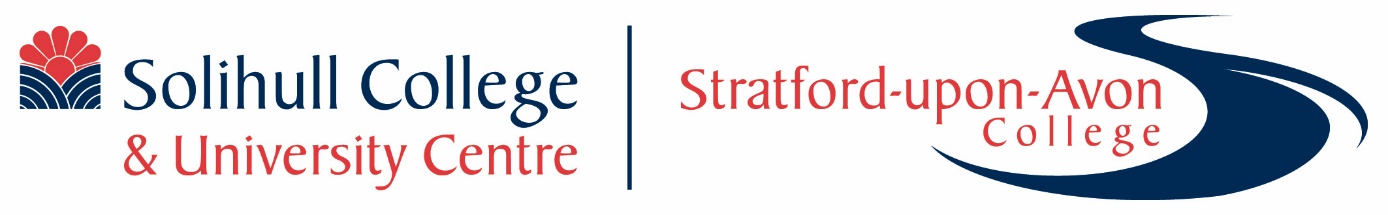 JOB DESCRIPTIONJOB TITLE:	Office Administrator – Adult Skills and CommunityHOURS:	37 hours per week, working days as follows:	Monday to Thursday 8:45am-5:20pm, Friday 8:40am-4:20pmCONTRACT:	Full time, full yearREPORTS TO:	Head of School – Adult Skills and Community AREA:	Adult Skills and Community GRADE/SALARY:	Support Staff Scale 3 points 14 to 17, £17,234 to £18,370 	per annumPOST NO:	SS419	 CLOSING DATE:	Sunday 20th October 2019DBS:	Enhanced Disclosure Required_______________________________________________________________________PURPOSE:To provide administrative support within the Adult Skills and Community Administration Office.PRINCIPAL DUTIES:
To work under guidance of the Senior Community Office Administrator to take responsibility for agreed areas of Community administration including:
Providing admin support to the Apprenticeship programmesProviding admin support to the maths & English programmesProviding admin support for the Community classesCollating and distributing tutor packsSupporting quality processes such as inputting student survey resultsPopulating the Community calendar spreadsheetContacting students and taking student enquiriesContacting tutors regarding mandatory trainingCollating achievement data from awarding bodiesCollecting and organising risk assessments / Public and Employer Liability CertificatesSupporting with the organisation of team meetingsSupporting with celebration eventsTo act as a point of contact for students and tutors.To take minutes for meetings as necessary. To undertake general administrative tasks within the Adult Skills and Community Office and provide administrative support for the full cycle of business throughout the academic year.To undertake any necessary Data Protection responsibilities and duties as required by the post.To undertake Health and Safety training as required.To adhere to policies, procedures and values of Solihull College & University Centre.To undertake all mandatory training in a timely manner as required e.g. Safeguarding, Prevent.To undertake necessary Health & Safety responsibility, duties and training as required by this post.To undertake any necessary Data Protection responsibility, duties and training as required by the post.Such other duties as required which are broadly consistent with the general functions and grading of this position.EQUAL OPPORTUNITIES:Solihull College & University Centre is committed to a comprehensive policy of Equal Opportunities.  All employees are required to abide by this policy and ensure its compliance throughout the College.SAFEGUARDING:Solihull College & University Centre is committed to ensuring a safe environment for all students and expects all staff to engage fully with this commitment.SOLIHULL COLLEGE & UNIVERSITY CENTREPERSON SPECIFICATIONJOB TITLE:		Office Administrator – Adult Skills and CommunitySALARY:	Support Staff Scale 3 points 14 to 17, £17,234 to £18,370 per annum	POST NO:		SS419SPECIFICATIONESSENTIALDESIRABLEEDUCATION/ TRAINING5 GCSEs A-C or equivalent to include maths and EnglishLevel 2 IT qualificationRELEVANT EXPERIENCESignificant proven administrative experience within office environments. Specifically the ability to efficiently:Set up and amend Excel spreadsheets accordinglySet up, format and edit word documents including tables, splitting/merging cellsSet up and use Mail MergeUse Outlook to manage multiple inboxes, compose/reply to emails and flag tasks appropriatelyWork accurately and effectively in a very busy office environmentExperience of administrative systems within education Experience of minute takingExperience of Pro Solution software Experience of working on own initiativeExperience of diary management and use of Calendars within OutlookSKILLS / APTITUDESExcellent administrator -  well organised and able to meet deadlines Effective communication and interpersonal skillsExcellent customer service skills and a very good telephone mannerExcellent IT and number skillsGood team player with a positive ‘can do’ attitudeStrong organisational skills with a methodical approach and the ability to multitask under pressureProblem solving skillsFlexibilityThe ability to communicate and liaise with associated internal and external customersGeneral awareness of cultural diversityA commitment to the Safeguarding of Young People and Vulnerable Adults and an awareness of the Government ‘Prevent’ strategy